                            Муниципальное бюджетное общеобразовательное учреждение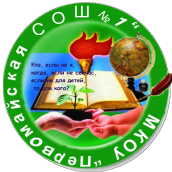 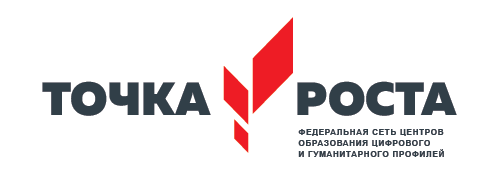                            «Первомайская СОШ №1  имени Героя Советского Союза С.К. Курбанова»           Согласовано руководитель                                                                                                                                    Утверждаю директор школы            центра «Точка роста»                                                                                                                                               Абдулаев М.А.________            Курбанова А.Р._________План воспитательных, внеурочных и социокультурных мероприятий Центра цифрового и гуманитарного профилей «Точка Роста»на 2020-2021 учебный годМБОУ «Первомайская СОШ №1 имени Героя Советского Союза С.К.Курбанова»№ п/пНаименование мероприятияРезультатОтветственныйСрокиУчебно-воспитательные мероприятияУчебно-воспитательные мероприятияУчебно-воспитательные мероприятияУчебно-воспитательные мероприятия1.«День знаний в Центре образования цифровых и гуманитарных профилей «Точка роста»Экскурсия Руководитель Центра, учащиеся 10 класса.1 сентября2.Организация и проведение школьного этапа всероссийской олимпиады школьников на базе ЦентраОрганизация и проведение школьного этапа всероссийской	олимпиады школьников  попредметам, «Физика», «Биология», «Астрономия», «Химия»«ОБЖ»,      «Технология»,«Информатика» на базе ЦентраРуководитель Центра, Заместитель директора по УВРСентябрь – октябрь2020 года3.День интернета. Всероссийский урок безопасности школьников в сети интернетОрганизация и проведение Всероссийского урока без- опасности школьников в сети интернетРуководитель  Центра, Учитель информатикиОктябрь 20205.Всероссийские открытые уроки «ПроеК-ТОриЯ»Участие всех старшеклассников	в онлайн-уроках «ПроеКТОриЯ»Руководитель  Центрапо отдельному графику6.Организация и проведение Всероссийских проверочных работ.Организация и проведение Всероссийских проверочных работ по английскому языку с использованием техники  кабинетов центра.Руководитель Центра, Заместитель директора по УВРОктябрь7Участие во всероссийском образовательном проекте «Урок цифры»Участие в онлайн - урокахРуководитель  ЦентраПо графику на 2020-21 учебный год8Реализация программ внеурочной деятельностиОрганизация и проведение внеурочных занятий по предметам «Технология», «Информатика», ОБЖ, «Шахматы»Руководитель  Центра, педагого по предметам «Технология», «Информатика», ОБЖ, «Шахматы»По расписаниюв течение года8Реализация программ дополнительного образованияОрганизация и проведение занятий по Дополнительному образованию, предметам «Технология», «Информатика», ОБЖ, «Шахматы»Руководитель  Центра, педагог по предметам «Технология», «Информатика», ОБЖ, «Шахматы»По расписаниюв течение года 9Курсы повышения квалификации педагогов Центра Точка РостаПроходить курсы повышения квалификацииРуководитель  Центра, педагог по предметам «Технология», «Информатика», ОБЖ, «Шахматы»По графику на 2020-21 учебный годСоциокультурные мероприятияСоциокультурные мероприятияСоциокультурные мероприятияСоциокультурные мероприятияСоциокультурные мероприятия1.Дружеская встрече учащихся по Точке роста с учащимися других школКруглый стол с элементами психоло-гического тренингаРуководитель Центра, педагог-психологНоябрь 20202.Игра «Общение – это главное в жизни», посвященная Всемирному дню инвалидов и Международному дню волонтеровУчастие учеников 5-11 классов, педагоговРуководитель Центра,Педагоги дополнительного образования ЦентраДекабрь 2020Внеурочные мероприятияВнеурочные мероприятияВнеурочные мероприятияВнеурочные мероприятияВнеурочные мероприятия1.«Удивительный мир «Точки роста»Организация и проведение мероприятия где учащиеся демонстрируют наиболее интересное в центре для педагогов школыРуководитель Центра,Педагоги Технологии, Информатики и ОБЖ, Учащиеся 9 – 11 классов, учителя школыНоябрь 20202.«Шахматные турниры»1.Организация и проведе-ния шахматных турниров. 2.Обеспечение охвата уча- стия в турнирах обучаю- щихся не менее 20%.Руководитель Центра,Педагог по шахма-тамВ течение учебного года  3.Муниципальная игра «Зарница»Участие в игре, охват учеников 9-11 классовУчитель ОБЖ               Апрель4.Интерактивная экскурсия «Я помню! Я горжусь!»Охват учеников 1-11 классов, педагогов Педагог-организатор               АпрельМониторинг работы ЦентраМониторинг работы ЦентраМониторинг работы ЦентраМониторинг работы ЦентраМониторинг работы Центра1.Анкетирование детей и родителей для определения уровня удовлетворенности работы ЦентраИнформационная справка по результатам анкетиро-вания – определение уров- ня удовлетворенности ра-боты ЦентраРуководитель Цен-траАпрель 20212.Круглый стол «Точка роста: мы растем»Презентация деятельности Центра, перспективы раз- витияДиректор школы,Руководитель Центра,Педагоги Центра,Заместитель директора по УВРАвгуст 20213.Освещение в СМИ деятельности ЦентраОсвещение	в	СМИ	деятельности ЦентраРуководитель ЦентраНа постоянной основе